PODANIE O WYDANIE UWIERZYTELNIONEJ KOPII DECYZJI (formularz wypełnij w języku polskim drukowanymi literami)Dane osobowe cudzoziemca:Zwracam się z prośba o wydanie uwierzytelnionej kopii decyzji Wojewody Podlaskiego 
o udzielenie zezwolenia na pobyt ………………………………………………………………..Załącznik:- opłata skarbowa  w wysokości …………… (5 zł od każdej pełnej lub zaczętej strony)………………………………………………………………………..(data i czytelny podpis cudzoziemca)Podlaski Urząd Wojewódzki w Białymstoku15-213 Białystok, ul. Mickiewicza 3Oddział do Spraw Cudzoziemców i Rejestracji Zaproszeń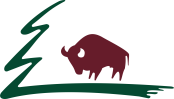 imię i nazwiskoobywatelstwodata urodzeniaaktualny adres zamieszkania telefon kontaktowy 